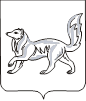 АДМИНИСТРАЦИЯ ТУРУХАНСКОГО РАЙОНАКРАСНОЯРСКОГО КРАЯП О С Т А Н О В Л Е Н И Е                                                        с. Туруханск                                         №           -пО внесении изменений в постановление администрации Туруханского района от 15.10.2018 № 1151-п «Об утверждении административного регламента предоставления муниципальной услуги по выдаче разрешения на ввод объекта в эксплуатацию» 	Во исполнение Федерального закона от 27.07.2010 № 210-ФЗ «Об организации предоставления государственных и муниципальных услуг», на основании статьи 55 Градостроительного кодека Российской Федерации, руководствуясь статьями 47, 48 Устава муниципального образования Туруханский район, ПОСТАНОВЛЯЮ:Внести в приложение к постановлению администрации Туруханского района от 15.10.2018 № 1151-п «Об утверждении административного регламента предоставления муниципальной услуги по выдаче разрешения на ввод объекта в эксплуатацию» (в редакции от 15.03.2019 № 231-п, от 22.04.2019 № 380-п) (далее – Регламент) следующие изменения: пункт 1.3 Регламента дополнить абзацем следующего содержания:«Застройщики, наименования которых содержат слова «специализированный застройщик», также могут обратиться с указанным заявлением с использованием единой информационной системы жилищного строительства, за исключением случаев, если в соответствии с нормативным правовым актом субъекта Российской Федерации выдача разрешения на ввод объекта в эксплуатацию осуществляется через иные информационные системы, которые должны быть интегрированы с единой информационной системой жилищного строительства.»; подпункт 9 пункта 2.6 раздела II Регламента после слов «проектной документации» дополнить словами «(включая проектную документацию, в которой учтены изменения, внесенные в соответствии с частями 3.8 и 3.9 статьи 49 Градостроительного кодекса Российской Федерации)»; пункт 2.6.1 Регламента дополнить абзацем следующего содержания:«Правительством Российской Федерации или высшим исполнительным органом государственной власти субъекта Российской Федерации (применительно к случаям выдачи разрешения на ввод объекта в эксплуатацию органами исполнительной власти субъектов Российской Федерации, органами местного самоуправления) могут быть установлены случаи, в которых направление указанных в частях 3 и 4 статьи 55 Градостроительного кодекса РФ документов и выдача разрешений на ввод в эксплуатацию осуществляются исключительно в электронной форме.  Общему отделу администрации Туруханского района (Е.А. Кунстман)   опубликовать   данное   постановление   в   общественно-политической газете Туруханского района «Маяк Севера» и разместить на официальном сайте муниципального образования Туруханский район в сети Интернет.Контроль за исполнением настоящего постановления возложить на заместителя Главы Туруханского района О.С. Вершинину.Постановление вступает в силу в день официального опубликования в общественно-политической газете Туруханского района «Маяк Севера».Глава Туруханского района                                                            О.И. Шереметьев